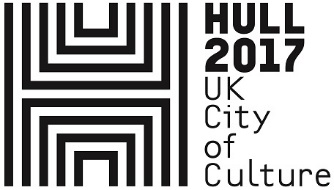 Hull Dance Choreographic Prize - AUDIENCE SURVEYThank you for attending this event. This survey will be used to see what you thought, to help us understand what we're doing well, and where improvements need to be made in the future. How far would you disagree or agree with the following statements? How did you find out about the event?  Press (please specify newspaper/magazine etc) …………………………………..…………… Promotional materials (i.e. posters, brochures etc) Hull 2017 Website Other Website (please specify) ……………………………………………...............	 Word of mouth Passing by		 Other (please specify) ....................…………………………………………………………What motivated you to attend this event? (Tick all that apply)	 A friend invited me                     	 I wanted find out more about Hull Dance	 I wanted to show my support       	 I came to see a particular group/performer	 I know a performer                  	 I know the event organisers Other ……………………………………………………………………………………………………Had you heard of Hull Dance before coming to this?   	Yes/ NoHave you attended a Hull Dance event before?    		Yes/ NoWould you attend another event like this?    			Yes/ No Aside from today, in the last 12 months have you attended an event at Hull TruckPlease share any further comments you have about this event below.Are you planning to attend or take part in other events or activities programmed for Hull UK City of Culture 2017? What is your post code? (If you live outside the UK, please write country of residence)How would you define your gender?How would you define your ethnic background? (Please Circle)Which of the following age groups do you fall into? Under 6 years	 6-10 years	 11-15 years	 16-17 years	 18-19 years	 20-24 years	 25-29 years		 30-34 years	 35-39 years	 40-44 years	 45-49 years		 50-54 years 55-59 years	 60-64 years	 65-69 years		 70-74 years	 75+ years	 Prefer not to sayAre your day-to-day activities limited because of a health problem or disability which has lasted, or is expected to last, at least 12 months?Would you be happy for the organisers of Hull Dance Festivals to contact you about future events?Your name: ……………………………………………………………………………………………………………….Email address: ………………………………………………………………………………………………………….Thank you for taking the time to fill in this form. Your feedback will be very useful to the event organisers when evaluating or planning future Hull Dance Festivals.“Hull Dance Choreographic Prize…Strongly disagreeDisagreeNeither disagree nor agreeAgreeStrongly agree…was an enjoyable experience…made me feel more connected with the stories of Hull and its people…showed me that there is more to Hull than I expected…has introduced me to dance for the first time…has made me think that getting involved in a project as a volunteer looks like fun… enabled me to interact with people I wouldn’t usually interact withYes No Don’t rememberYes NoNot sureMaleGender non-conformingTransgenderFemalePrefer not to say White: BritishIrishPolishMixed/multiple ethnic groups: White and Black CaribbeanWhite and Black AfricanWhite and AsianAsian/Asian British: BangladeshiIndianPakistaniChineseBlack/African/Caribbean/Black British: AfricanCaribbeanOther: ArabAny other white background:Any other mixed/multiple ethnic groups:Any other Asian:Other:Any other ethnic background:Prefer not to sayYes – limited a lotYes – limited a littleNoPrefer not to sayYesNo 